Фешина Наталья Александровнаучитель начальных классов МБОУ СОШ № 5 с.Белая ГлинаБелоглинского районаТехнологическая карта урока по учебному предмету «Литературное чтение» во 2-ом классе на тему: И.А.Крылов «Лебедь, рак и щука»Тип урока:урок изучения нового материала.Авторы УМК:Л.Ф. Климанова, В.Г.ГорецкийЦель урока:познакомить учащихся с содержанием произведения И.А.Крылова «Лебедь, рак и щука»; научить их определять басню как жанр литературы, находить мораль в произведении; развивать навыки выборочного чтения.Планируемые результаты: Личностные: формировать чувства товарищества и взаимопомощи в совместной общей учебной деятельности; применять правила делового сотрудничества; сравнивать разные точки зрения;Предметные: умеют отвечать на вопросы по содержанию текста; оценивать литературного героя произведения по его поступкам; называть автора и заглавие произведения; выражать эмоции и настроение в процессе чтения.Метапредметные:Познавательные УУД: овладение приемами понимания прочитанного и прослушанного произведения; осознанное и произвольное построение речевого высказывания в устной форме; выделение существенной информации из текста; построение рассуждений.Регулятивные УУД: анализировать собственную работу; соотносить план и совершённые операции, выделять этапы и оценивать меру освоения каждого.Коммуникативные УУД: оформлять свои мысли в устной форме; слушать и понимать речь других; уметь описывать объект; передавать его внешние характеристики, используя выразительные средства языка.Оборудование:учебник «Литературное чтение» Л.Ф. Климанова, В.Г.Горецкий, 2 класс, 1 часть, выставка книг, портрет И.А.Крылова, аудиозапись басни «Лебедь, рак и щука», интерактивное оборудование.Образовательные ресурсы:ЭтапДеятельность учителяДеятельность учащихсяПримечание Организационный  моментЦель: организовать детей к работе на урокеОрганизационный  моментЦель: организовать детей к работе на урокеОрганизационный  моментЦель: организовать детей к работе на урокеОрганизационный  моментЦель: организовать детей к работе на уроке-Ребята, вы хотели бы найти клад? А что это такое?-  Правильно. Но есть на земле вещи гораздо ценнее золота и денег. Их нельзя потратить, и с годами их становится все больше. Это знания. Именно за таким кладом мы сегодня отправимся. Нас ждут трудности, но мы с ними обязательно справимся. Итак, в путь!-  Клад - это богатство, деньги, золото.I.Формирование новых знаний и способов деятельности с опорой на ранее изученноеЦель: обобщить изученные знания и усвоить новые.Формирование новых знаний и способов деятельности с опорой на ранее изученноеЦель: обобщить изученные знания и усвоить новые.Формирование новых знаний и способов деятельности с опорой на ранее изученноеЦель: обобщить изученные знания и усвоить новые.Постановка учебной задачи путем создания проблемной ситуации с целью мотивации изучения языкового материалаПостановка учебной задачи путем создания проблемной ситуации с целью мотивации изучения языкового материалаПостановка учебной задачи путем создания проблемной ситуации с целью мотивации изучения языкового материала-Ребята, давайте вспомним над какой сказкой мы работали на прошлом уроке? - Назовите героев этой сказки.- Название самой большой из рыболовных сетей, которой старик ловил рыбу. - Сколько раз рыбак закинул невод?-А что было в неводе?-А чего хотела старуха?- В чём отличие сказок А.С. Пушкина от других сказок? - С чем осталась старуха?- А сегодня на уроке мы познакомимся с произведением ещё одного замечательного писателя. Он писал свои произведения тоже в стихотворной форме, но это и не стихотворения и не сказки.-А.С.Пушкин «Сказка о рыбаке и рыбке»-Золотая рыбка, старик, старуха.-невод- три раза-тина, морская трава, золотая рыбка-корыто, избу, столбовой дворянкой, вольною царицей, владычицей морской, -С разбитым корытом-Они написаны в стихотворной формеФронтальный опросПервичный синтезПервичный синтезПервичный синтезПервичный синтез1.1. Подготовка к восприятиюЦель: подготовить детей к изучению рассказа- Сегодня к нам в гости на урок пришел автор, посмотрите на его портрет. Он вам знаком? Да, верно зовут его Иван Андреевич Крылов.  Ребята, а кто из вас знает  что-нибудь об Иване Андреевиче Крылове?-А хотите узнать больше об этом авторе?-Тогда послушайте. Иван Андреевич Крылов (1769—1844) родился в семье армейского офицера. Семья была бедной, и Ваня Крылов не смог получить в детстве хорошего образования, грамоте он выучился дома. А позже (семья Крыловых жила тогда в Твери) довелось ему учиться «из милости». У детей богатого помещика Львова были домашние учителя, которые их обучали разным предметам: русскому и французскому языкам, арифметике. И Ване Крылову разрешили заниматься вместе с детьми Львовых. Там же, в Твери, Ваня познакомился с итальянцем — синьором Луиджи, игравшим на скрипке. Мальчик был очень музыкален и быстро выучился играть на этом инструменте.Когда Ивану Крылову было 10 лет, умер его отец. После него ничего не осталось — ни денег, ни ценностей, только сундучок с книгами. Семья Крыловых и раньше была небогата, а теперь лишилась последних средств к существованию. В 11 лет Ване пришлось поступить на работу в суд канцеляристом. На службе у него был свой стол, заваленный бумагами, и Ваню стали иногда называть Иваном Андреевичем. Что же он делал? Переписывал бумаги, разносил пакеты с документами, чинил гусиные перья, которые в то время использовали для письма. Да еще потихоньку читал книги, которые остались после отца. Это были арабские сказки, произведения русских писателей, русские сказки, стихи. -Откройте учебник на стр. 102 прочитайте статью об авторе.Что нужно для того, чтобы писать хорошие басни? Сколько черновых строк было к басне «Кукушка и Петух»? Сколько строк в ней? Чем занимался всю свою жизнь Иван Андреевич Крылов? Когда он начал работать? Когда он начал изучать греческий язык? Посмотрите на выставку книг. Как вы думаете, какие произведения писал автор?- А кто знает, что такое басня? - В толковом словаре С.И. Ожегова дается такое определение: «Басня - Краткое иносказательное нравоучительное стихотворение, рассказ. Вымысел, выдумка».Сегодня мы познакомимся с одной из басен.- Откройте учебник на с. 104  и прочитайте название басни- А теперь посмотрите на  иллюстрацию к этому рассказу.- Кто изображен на иллюстрации? 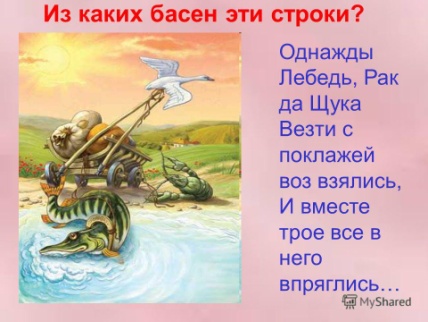 - Как вы думаете, получится у них сдвинуть воз или нет.– Послушайте, что рассказал об этом Иван Андреевич Крылов-Да/нет/возможно-Да, хотим-Он писал басни……-Да -Читают-Надо быть очень трудолюбивым человеком.-Около двухсот строк.-21 строка-Работал и учился.-В 11 лет.-В 50 лет. И за 2 года овладел им в совершенстве.-БасниБасня — это короткие, чаще всего стихотворные рассказы, где вместо людей действуют, звери, птицы, деревья, вещи, рассказывается об их жизни. В басне всегда есть поучение или мораль, совет. В морали осуждаются глупые или плохие поступки.- «Лебедь, щука и рак»-Лебедь, рак и щука тянут воз в разные стороны - Нет, потому что они тянут его в разные стороны ИКТИКТНаглядность (выставка книг)ИКТИКТ1.2.Первичное эмоциональное восприятиеЦель: подготовить детей к самостоятельному чтению.Образец чтения ( ВИДЕОФРАГМЕНТ басни):Когда в товарищах согласья нет,
На лад их дело не пойдет,
И выйдет из него не дело, только мука.
Однажды Лебедь, Рак да Щука
Везти с поклажей воз взялись
И вместе трое все в него впряглись;
Из кожи лезут вон, а возу все нет ходу!
Поклажа бы для них казалась и легка:
Да Лебедь рвется в облака,
Рак пятится назад, а Щука тянет в воду.
Кто виноват из них, кто прав - судить не нам;
Да только воз и ныне там-Слушают и смотрят баснюИКТПросмотр видеофрагмента басни1.3.Осмысление прочитанного/услышанного, его эмоциональная оценка, выражение своего собственного отношенияЦель: научить осмысливать прочитанное- Понравилась ли вам басня?  -О ком она? Назовите главных героев.-Что с ними  произошло?-Ребята, вы можете сказать, чем мы будем заниматься на уроке? Какая тема нашего урока?-Чему мы будем учиться? Какая ЦЕЛЬ урока?- Да, понравилась             -о лебеде, раке и щуке-Тянули воз в разные стороны-Они не смогли договориться-Басня «Лебедь, щука и рак»-выразительно читать басниИКТII. Введение новых знаний2.1 Самостоятельное чтение рассказа.II. Введение новых знаний2.1 Самостоятельное чтение рассказа.II. Введение новых знаний2.1 Самостоятельное чтение рассказа.II. Введение новых знаний2.1 Самостоятельное чтение рассказа.- А теперь прочитайте басню ещё раз и подчеркните слова, значение которых вам незнакомо.Лад – действовать совместно, не расходясь.Мука – сильное физическое или нравственное страдание.Поклажа – уложенные для перевозки вещи, груз, багаж.Воз – повозка или сани с кладью.Ныне – теперь, в настоящее время.Объясните выражение«Из кожи лезут вон» – усердствовать, стараться изо всех сил.– Почему же «воз и ныне там»? -Давайте найдем мораль – поучение, т.е. главную мысль басни.  -Чему же учит басня?- Как вы думаете для чего и зачемИ. Крылов написал эту басню?-Какие недостатки он тут показывает?- Ребята, а если мы в классе будем делать все по-разному, у нас получится что-нибудь?-ДаДети читают басню и называют слова, значение которых им непонятно- Он остался на прежнем месте-когда в товарищах согласья нет, на лад их дело не пойдет.-эта басня учит в любом деле работать дружно, вместе-Баснописец подсказывает нам, как нужно поступить в этой ситуации; учит видеть недостатки.-Нет, нужно делать всё, сообща.Сасмостоятельная работаРабота с толковыми словарямиИКТФизкультминуткаЦель:  повысить или удержать умственную работоспособность детей на занятияхФизкультминуткаЦель:  повысить или удержать умственную работоспособность детей на занятияхВы, наверное устали, нужно отдохнуть.Руки на плечи, круговые движения руками, будто лебедь крыльями машет.Руки на пояс, наклоны влево - вправо, будто рак ползет.Руки на пояс, круговые движения туловищем, будто щука плывет-выполняют круговые движения плечами-выполняют наклоны-выполняют  круговые движения туловищемЗдоровьесберегающие технологииШ.Первичное закрепление с целью конкретизации изучаемого материалаПервичное закрепление с целью конкретизации изучаемого материалаПервичное закрепление с целью конкретизации изучаемого материала3.1.Беседа по вопросам учебникаЦель: научить детей работать с содержанием текста-Случайно ли подобрал И.А. Крылов именно этих героев?- Посмотрите на доску. Какие слова помогают увидеть образ каждого героя? Как автор описывает лебедя, щуку, рака. Соотнесите  картинку с характером героя-Хорошо, а теперь давайте проверим, правильно ли мы сделали. Сравните с надписью на экране.- Прочитайте задание № 3  стр.105 и ответьте на вопрос. Что главного не сделали герои басни? -не спели вместене договорились, как будут действоватьне пригласили на помощь кого-то более сильного.-Нет, у всех у них жизнь связана с водой, поэтому они должны быть друзьями -«Лебедь рвётся в облака» – он стремительный, упрямый, быстрый«Рак пятится назад» – неповоротливый, нерасторопный, идёт назад«Щука тянет в воду» – упрямая, только своё дело знает.-не договорились, как будут действовать-индивидуальная работа, фронтальный опросИКТ-работа с учебникомФизкультминутка для глазФизкультминутка для глазФизкультминутка для глазА глазки ваши устали. Куда лебедь тянул воз? Поднимите глазки вверх.Куда рак тянул воз? Опустите глазки вниз.Куда щука тянула воз? Посмотрите по сторонам.Вверх, в стороны, вниз.-в облака-пятится назад-в водуЗдоровьесберегающие технологии3.2. Фронтальная работа с  деформированным планом текстаЦель: научить детей восстанавливать последовательность событийНа доску вешаю карточку с заданием и раздаю детям карточки для работы в парах.-Выполняют заданиеБез труда не выловишь и рыбку из пруда.Много захочешь последнее потеряешь.Дружно негрузно, а врозь – хоть брось.Работа в парах3.3.Выразительное чтение басни- Предлагаю прочитать басню выразительно. -Что лучше всего удалось ребятам?-Передать голосом, интонацией  то, что хочет сказать автор.Подведение итогов урокаПодведение итогов урокаПодведение итогов урокаПодведение итогов урока- Басню какого писателя  мы изучили?- Как она называется?-Что такое басня?-Какая мораль басни? Ивана Андреевича Крылова-Лебедь, рак и щука- Басня — это короткие, чаше всего стихотворные рассказы, где вместо людей действуют, звери, птицы, деревья, вещи, рассказывается об их жизни. В басне всегда есть поучение или мораль, совет. В морали осуждаются глупые или плохие поступки.- Когда в товарищах согласья нет,
На лад их дело не пойдет,
И выйдет из него не дело, только мука.РефлексияЦель: научить детей оценивать свою работу.Поднимите розовые листочки, если  вы усвоили материал, что-то не поняли – зеленые.- Молодцы, вы очень хорошо, работали на уроке.-Поднимают листочки розовые или зеленыеДомашнее заданиеВыразительно читать басню стр. 104Нарисовать иллюстрацию к басне-Записывают задание 